2016 State Summer GamesGeneral ScheduleFriday, May 20th:            7:30 am -   5:00 pm	Aquatics Preliminaries (Mandatory)              11:00 am -   5:00 pm	Agency Check-In, Woodruff PE Center 12:00 pm -   5:00 pm	Athletics Preliminaries (Mandatory) 12:00 pm -   5:00 pm   Tennis Skills and Short Court Competition    4:00 pm -   6:00 pm	Family Check-In, Courtyard Marriott    5:00 pm -   7:00 pm	Dinner 		   6:45 pm -   7:30 pm	Parade Line Up (Flag Bearers), McDonough Field    7:30 pm -   8:30 pm	Opening Ceremony, McDonough Field   8:30 pm -   9:30 pm	Coaches’ Meeting, Woodruff PE Center   8:30 pm - 10:00 pm    Athlete Dance, McDonough Field   9:30 pm - 10:30 pm	Late Registration (If arrived after 5 pm) Nerve  Center (Fraternity House #6)Saturday, May 21st:  6:15 am -   8:30 am	Breakfast (Athletes/Coaches), DUC  7:00 am -   8:00 pm	Competition (Athletics, Aquatics, Flag Football, Gymnastics, Soccer, 			Table Tennis, Tennis and Volleyball)	8:00 am -11:00 pm	Check-out, Nerve  Center (Fraternity House #6)  9:00 am -   3:30 pm	Olympic Town, McDonough Field   9:00 am -   3:30 pm	Opening Eyes & Fit Feet (PE Center)                                          Special Smiles  (PE Center & McDonough Field)  11:00 am - 1:30 pm	 Lunch (Athletes/Coaches), DUC  Sunday, May 22nd:   6:15 am -   8:30 am	Breakfast (Athletes/Coaches), DUC  7:15 am - 12:00 pm	Competition (Athletics, Aquatics and Tennis)  8:00 am - 12:00 pm	Check-out, Woodruff  P.E. Center Gymnasium  (Turn in Keys) 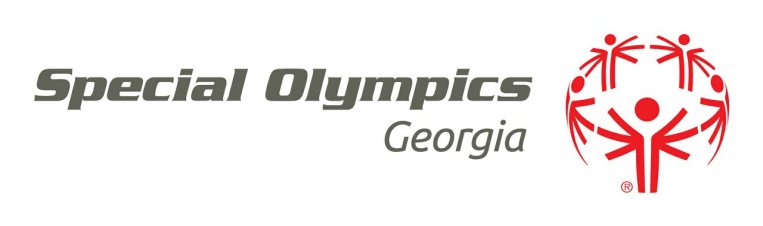 